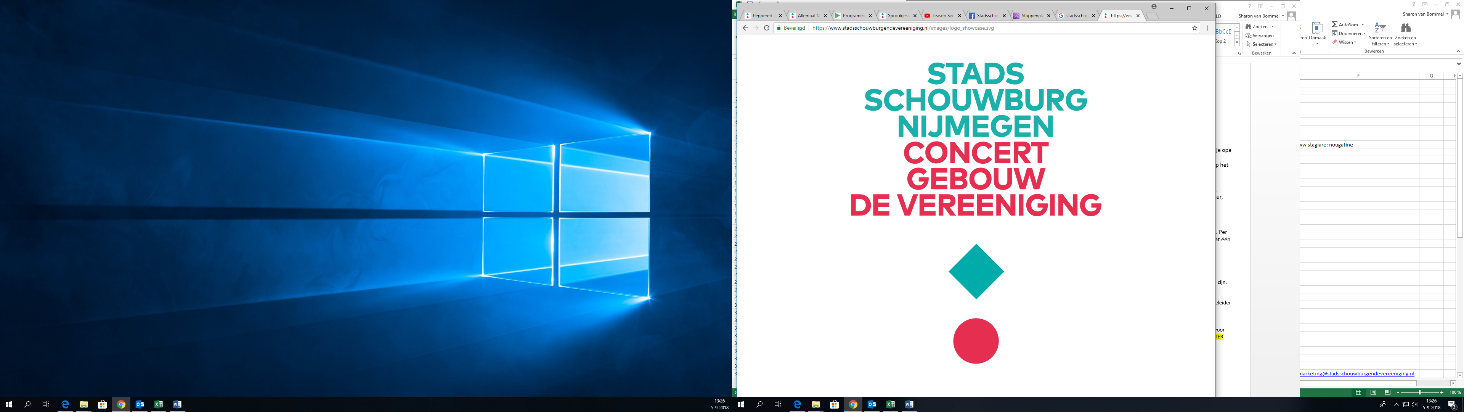 Inschrijfformulier 
Sprookjessprokkelaar de musical
Stadsschouwburg Nijmegen 
30 december

GEGEVENS KIND:Achternaam kind:									_______Roepnaam kind:											Geslacht (doorstrepen wat niet van toepassing is): 		     M/VGeboortedatum:											BSN nummer: _________________________________________________________________________Woonplaats:											Land (indien woonachtig buiten Nederland):							Lengte:					                  			 			        Kledingmaat:									(min 116 / max 140)Schoenmaat: 											 Heb je toestemming van je ouders/ verzorgers: 	   	  	ja/neeGEGEVENS GROOTOUDER:Achternaam grootouder:										Voornaam grootouder:										Geslacht (doorstrepen wat niet van toepassing is): 		     M/VGeboortedatum:											Woonplaats:											Land (indien woonachtig buiten Nederland):							Lengte:					                  						

Kledingmaat:											Schoenmaat: 											 Telefoonnummer mobiel:										Email adres:											GEGEVENS OUDERSAchternaam ouder:										Voornaam ouder:										Telefoonnummer mobiel:										Email adres:											Met het tekenen van dit formulier ga je akkoord met de voorwaarden.Handtekening ouders/verzorgers:……………………………………………………………………………………………………………………………………………………………….……………Handtekening grootouder en kleinkind:……………………………………………………………………………………………………………………………………………………………….……………